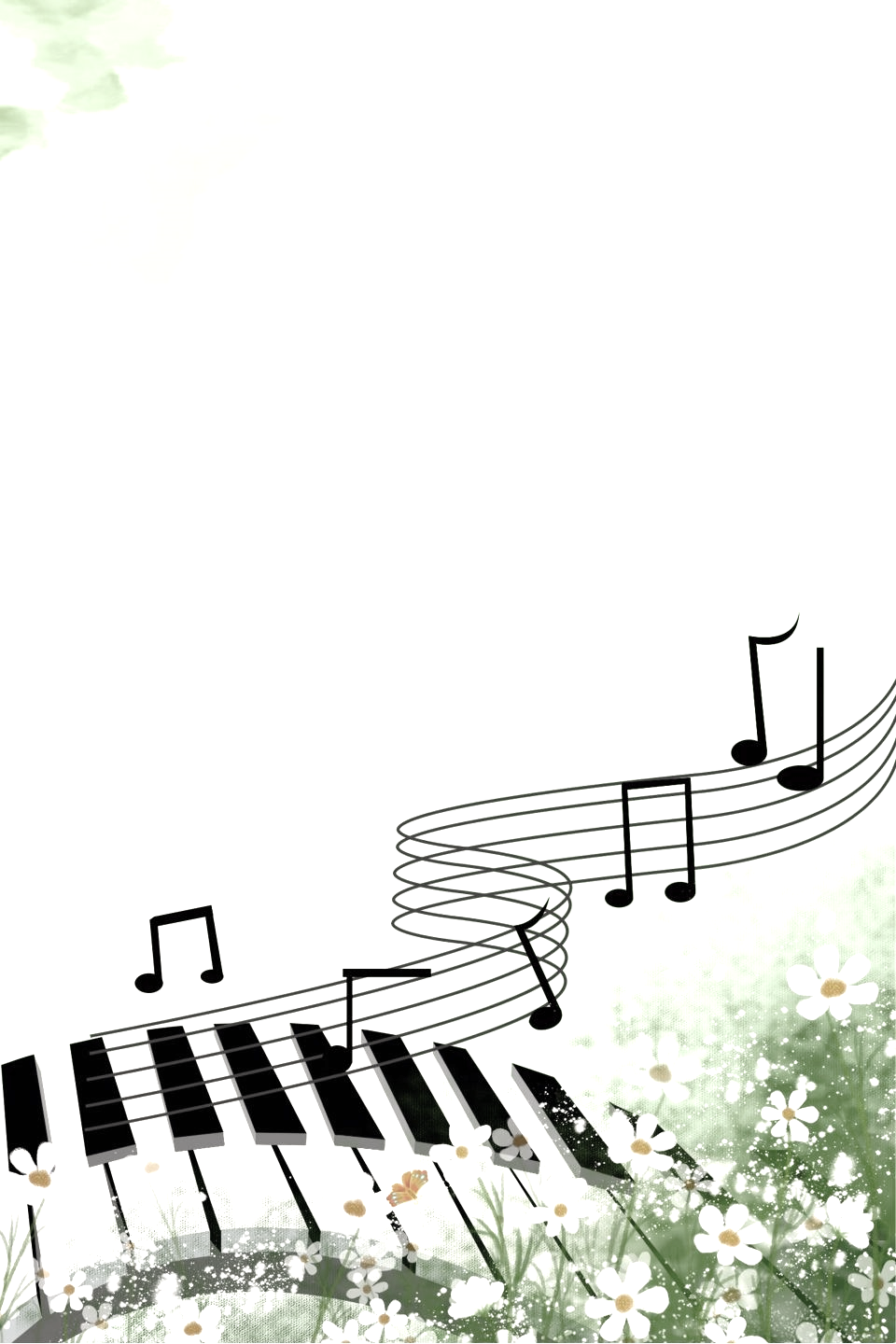 RENGINIO KURATORIUSTrakų r. Rūdiškių muzikos mokyklosDirektorius Aringas ŠumskasORGANIZATORIAI:Oksana PesliakienėVeslava SulžickaValentina KavaliauskienėLaima SamosionokienėTRAKŲ R., RŪDIŠKIŲ MUZIKOS  MOKYKLAPALUKNIO SKYRIUSBaigiamasis KONCERTAS PROGRAMA2022-05-2718.00 val. Paluknio Longino Komolovskio gimnazijos salė1. Simon Romančik                                                          Lietuvių liaudies dainą „Viščiukas“ 2. Ema  Ruškevič      „Bugi- vugi“ 3. Austėja Asteikaitė       Sonatina C-dur 4. Danielius  Virganavičius        Lietuvių liaudies dainą „Šarkela varnela‘5. Manuela Karčmit       „Juokas‘6. Miglė Martinkevič      „Kontradansas“7. Adriana Grigorjeva     „Venecijos karnavalas“8. Urtė Bartosevičiūtė       „Saulėta diena“9.  Žygimantas ir Daumantas Knipai       „Upelis“10. Nelia Nedvecka       „Linksmoji polka“11. Mija Rybnikova       „Kapričio“12. Beata Bylinska       „Džazas“.13. David Bylinski ir  mokyt. Valentina            Kavaliauskienė       „Lėlės šokis“.  14. Darja Marcinkevič       „Dėmesio, marš!”15. Erikas Kazakevičius       Sonatiną C-dur 1 dalis 16. Eliza Kliukoit ir Agnė Asteikaitė       „Estradinis šokis“17. Austėja Peseckaitė      „Tarantella“.18. Vilgelm Makutonovič ir Eliza Romančik       „Valsiukas“19. Ineta Ruškevič      „Kinas su Čarli   Čaplinu“.20. Paulina Jakštaitė       Ukrainiečių liaudies daina „Važiavo kazokas“.21. Auksė Peleckaitė ir Rasa Peleckienė      „Mažasis juokdarys“.22. Jekaterina ir Eliza RomančikSulamita ir Jefim Romančik       „Elizei“ Džazo versiją23. Dorjan Rainski      „Polka“24. Goda Perstiniavičiūtė        „Sarabandą“25. Gabija Tomaševičiūtė       „Laukinės gamtos kvėpavimas“26. Brigita Mardas       „Pavasaris“27. Gabriela Kliukovič       „Srauni upė“28. Elžbieta Senkanec Sonatina C-dur.1d29.  Eglė Peseckaitė      “Ispanų šokis”30. Deimantė ir Aronas Narkevičiai     “Prisiminimas apie vaikystę“.31. Nona Krasovska      „Interliudas“32. Gabriela Gureckaja      „Karibų pirat“33. Rugilė Siniavskaitė      „Noktiurnas“34. ndrėja Marcinkevič ir Aurelija Virganavičiūtė       „Žaisliukas“ 35.Greta Kazakevičiūtė      „Pavasario valsas“36. Viltė Lapėnaitė       ‚Nostalgija“37. Evelina Daukševič      „Iš toli“38. Eliza Krasovska      „Švelni melodoija“39. Adriana Kurkulionytė       Preliudas, skirtas Mikalojaus Konstantino Čiurlionio atminimui 40. Joana Makutonovič      „Karamelinis  aukcionas“41. Silvestras Tamaševskis     „Vikrus mamutukas“42. Samuel Makutonovič    Valsas „Meilės turgus“43. Akordeonistų sekstetas; Andrėja Marcinkevič, Gabriela Gureckaja, Eliza Romančik, Samuel Makutonovič, Silvestras Tamaševskis ir jų mokytoja Valentina KavaliauskienėLietuvių liaudies dainą „Plaukia sau laivelis“  A. Piacolla „Libertango“